Årsberetning 2022forFagforbundet NannestadBehandlet av årsmøtet den 26.01.23Innhold:Innledning											3
Styrets sammensetning 									3
Fagforeningens hovedtillitsvalgfrikjøp								4
Representanter til forbundsregionens representantskap/regions møter				4
Representanter til LO lokalt 									5
Valgkomitéen 											5
Revisorer 											5
Ansatte												5
Økonomi											5
Klubbvirksomhet										5
Medlemsutvikling										6
Møtevirksomhet 										6
Utvalgenes virksomhet 										7
	Ungdomsutvalget									7
	Pensjonistutvalget									7
Fagforeningens aktiviteter og utfordringer på kort og lang sikt					8
Målsettinger og planer i perioden etter strategiplanen						8
	Heltid og likelønn									8
	Offentlige tjenester i egenregi								8
	Organisasjonsbygging og tariffmakt							9
	Fag-, yrkes- og kompetanseutvikling							10
	Miljø og klima										10
Representasjon											11
	Andre utvalg										11
Kurs og konferanser										11
Fagforeningens anvendelse av organisatorisk frikjøp / «spleiselag»				12InnledningI 2022 har Fagforbundet Nannestad endelig vært litt mer tilbake til normalen i forhold til fjoråret. Vi har hatt flere fysiske møter, stand på skole og Nannestadfestivalen, arbeidsplassbesøk i Fagforbundsuka., representasjon under Landsmøtet 2022 og Landskonferansen 2022, tillitsvalgtsamlinger og styremøter. Med andre ord har vi vært svært aktive dette året. For den nyvalgte lederen har det vært mange nye utfordringer og en bratt læringskurve. De hovedtillitsvalgte har vært inkludert i en rekke ansettelsesprosesser og deltar aktivt på samarbeidsmøter, drøftinger og AMU møter. Yrkesseksjonslederne har bistått i lønnsforhandlinger og enkelte har i tillegg vært på ansettelsesprosesser de også. Vi har i løpet av året klart å få et fulltallig styre i henhold til vedtektene, noe vi er stolte av! Vår ungdomstillitsvalgt har deltatt på både samlinger, stand og konferanser underveis. Pensjonisttillitsvalgte har også vært aktive på samlinger, og deltatt på kommunalkonferansen 2022. Vi legger nå bak oss dette året, med å ønske nye tillitsvalgte velkommen, og ser frem til nok et aktivt nytt år hvor vi skal planlegge fremtiden under Fagforbundet Akershus fra 1.1.2024. Vi takker for alt samarbeid dette året som har vært, og håper 2023 vil bli like aktivt med vår nye handlingsplan og forhåpentligvis enda flere engasjerte tillitsvalgte!  Styrets sammensetningFagforeningens hovedtillitsvalgfrikjøp i 2021:Representanter til forbundsregionens representantskap/regionmøteTil Fagforbundet Viken sitt Representantskap/regionmøte har fagforeningen hatt følgende representanter:Susann MelandBente NordbyJanne DøhlenAndre oppnevnte kandidater fra styrets innstilling. Representanter til LO lokalt Susann MelandValgkomitéenValgkomitéen i henhold til vedtektene har bestått av:RevisorerTil å revidere fagforeningens regnskap, har det vært følgende revisorer og vara:
1: Alfred Roland
2: Jan Haugerud
Vara: Ingen supplerings valg utført. Ansatte
Fagforeningen har ikke hatt ansatte i beretningsperioden.ØkonomiAngående budsjett og regnskap vises det til egen sak i årsmøtet. Fagforeningens klubborganisering hos ulike arbeidsgivere 
(jfr. vedtektene § 11.7)Medlemsutvikling
Fagforeningen jobber kontinuerlig med medlemmer. Tillitsvalgte tilbys kurs og opplæring for å kunne ivareta sine medlemmer på arbeidsplassen. Det gjennomføres medlemstur, møter og kurs relevant for alle områder for å sikre at helheten av medlemmer føler seg velkommen. Til høytider gir vi spesielt yrkesaktive medlemmer oppmerksomhet på arbeidsplassen som takk for deres innsats på slike dager. Medlemmer som ønsker utmelding, blir kontaktet for å kunne undersøke om vi som forbund kunne bistått medlemmet med noe som kan forhindre utmelding. Verving av unge medlemmer er et samarbeid mellom hele styret og ungdomstillitsvalgt. Det holdes stand på skoler og det er deltakelser i prosessen med lærlinger som ansettes. Noe man må jobbe aktivt mot er studentmedlemmer. Finne løsninger på hvordan man kan hindre overgang til spesialiserte forbund for studentmedlemmer. MøtevirksomhetenÅrsmøtet ble avholdt 31.01.2022 på Bjerke Velhus, og behandlet følgende saker:ÅrsberetningRegnskapHandlingsplanBudsjettValgDa det ikke var noen innkomne forslag, ble dette heller ikke behandlet.
Det er ikke avholdt medlemsmøter siden forrige årsmøte. 
Det er avholdt 1 representantskapsmøte fysisk på Thon Arena, Lillestrøm. 29-30.mars.2022. Samt et digitalt ekstraordinært representantskap 14.september 17:00-17:10 og et digitalt representantskapsmøte 10.november 2022, 09:00-16:00.Det er avholdt 11 styremøter i perioden.
Styret har behandlet 125 saker hvor 4 av sakene var stipendsøknader som ble innvilget. 
Styret har behandlet 10 rundskriv. Det ble avholdt styremøte for KS-klubben, med overnatting på Sanner hotell 21-22 april. Her var det besøk fra Sparebank 1 – Østlandet som snakket om fordeler gjennom LO, nestleder for Samferdsel og teknisk på regionen holdt innslag om «egenregi», samt regionen holdt opplæring på klubborganisering og tillitsvalgtes plikter og rettigheter. Det var godt oppmøte fra de tillitsvalgte i KS-klubben, og det var en engasjert gjeng. 
Plasstillitsvalgte har gjennomført Fase 1, Fase 2, og turnuskurs i løpet av beretningsåret, som et ledd i opplæringen. Fagforeningen holdt stand på årets Nannestad Festival, side om side med AP. Dette opplevdes som er godt fagpolitisk samarbeid. Vi serverte nystekte vafler, kaffe, saft og merch til besøkende. Vi hadde mange som besøkte oss, og som slo av en prat for anledningen. 

Årets medlemstur ble lagt til lokalområdet, hvor vi sponset billetter til Limaspillet 2022, med en egenandel. Der fikk man servert mat og drikke til, og ikke minst oppleve spillet i sin prakt. Høsten har vært hektisk siden både Landsmøtet 2022 og Landskonferansen 2022 ble avholdt henholdsvis 17. oktober til 21. oktober, og 1.november til 3. november. I forkant har det vært flere delegatsamlinger både til Landsmøtet og Landskonferansen. På landsmøtet hadde Fagforbundet Nannestad en representant som delegat for Fagforbundet Viken. Mens på landskonferansen var vi ytterligere representert med to, yrkesseksjonslederne fra Helse og sosial, og Kirke, kultur og oppvekst for Fagforbundet Viken. Fagforbundet UNG avholdt egen Landskonferanse hvor vår egen ungdomstillitsvalgt deltok som representant for Fagforbundet Ung, Viken. I Tillitsvalgtuka inviterte vi alle tillitsvalgte til heldags tillitsvalgtssamling på Kringler gård. Der fikk vi god opplæring fra fylkesrepresentanter, besøk fra Briskeby media v/Kenneth Heggedal som hadde diverse i tillegg til jakker som tillitsvalgte har fått. Jakkene er et ledd i henhold til strategiplanen, om å ha synlige tillitsvalgte på alle arbeidsplasser. Vi har ikke helt nådd målet, men jobber kontinuerlig med å få dette på plass. I Fagforbundsuka hadde vi opplegg med arbeidsplassbesøk/skolebesøk mandag, onsdag, torsdag og fredag. Vi hadde da med handlenett, godis og annet profilmateriell som vi delte ut til ansatte og lærlinger på jobb. Vi opplevde at dette var vellykket og fikk mange gode samtaler. Yrkesseksjonsleder i Samferdsel og teknisk bydde på pizzalunsj for sine medlemmer. Til alle besøk fikk vi med oss yrkesseksjonsledere fra fylket, og fylkesrepresentanter fra Fagforbundet UNG. I desember holdt vi i samarbeid med; Utdanningsforbundet, NIL, Nannestadfestivalen og Brukerrådet foredrag med Marius Løken. Dette hadde et godt oppmøte, og tilbakemeldingene var at dette var et veldig godt og viktig foredrag. I tillegg har vi deltatt på vervesamlinger, yrkesseksjonssamlinger, ungdomssamlinger og pensjonistsamlinger. Utvalgenes virksomhetUngdomsutvalget:
Ungdomsutvalget har bestått av to personer, leder Iselin Olafsen og Susann Meland.Det er ikke blitt avholdt møter i løpet av perioden fra forrige årsmøte. De eventuelle saker som ligger naturlig til dette utvalget, har blitt behandlet på ordinært styremøte. Det ble gjennomført skolebesøk på Nannestad VGS i løpet av Fagforbundsuka. Der fikk vi 5 elevmedlemmer inn i Fagforbundet Nannestad. Ungdomstillitsvalgt har også deltatt på to samlinger, en i Lillestrøm, og en i Kongsberg.  Pensjonistutvalget:
Pensjonistutvalget har bestått av tre personer, leder Tove Tollander, Arne Tollander og Solrun Hagen. Det ble forsøkt avholdt en Sverigetur for pensjonister og uføre i september, men grunnet få påmeldte ble turen avlyst. Dessverre var det litt uklarheter som gjorde at enkelte ikke fikk informasjon om avlysningen, noe vi beklager på det sterkeste. Fagforeningens aktiviteter og utfordringer på kort og lang siktMålsettinger og planer i perioden etter strategiplanenHeltid, likelønn og kampen mot økte forskjeller.Tiltak:Kreve at stillinger som hovedregel lyses ut som hele, faste stillinger. Fagforeningens egne tiltak:
Jobbe aktivt for tillitsvalgtes inkludering i utlysnings- og ansettelsesprosesser i alle virksomheter.Fagforeningens måloppnåelse:
Fagforeningen har vært aktivt til stede i ansettelsesprosesser på flere nivåer. Samarbeidet oppleves ulik på de forskjellige nivåene, så videre målsetting bør være å få økt inkludering på alle nivåer. Det ser ut til at vi nå klarer å oppjustere eksisterende ansatte fremfor nyansettelser. Noe som bidrar til heltid her i kommunen. Tiltak: 
Fremme krav etter arbeidsmiljølovens kapittel 14. §14.4.A, for alle som har rettmessige krav i henhold til lovverket. Fagforeningens egne tiltak:
Sørge for en overordnet overenskomst som plikter arbeidsgiver å justere stillinger fremfor nye ansatte. 
Fagforeningens måloppnåelse:
Fagforeningen jobber aktivt med å kreve stillinger for våre medlemmer. Det oppleves at tillitsvalgte gjør en god jobb i å fange opp medlemmer som ikke får stillinger tross lange ansettelser og merarbeid. Tiltak:
Forberede tillitsvalgte på å gjennomføre lokale forhandlinger, med sikte på å oppnå likelønn og utjevne lønnsforskjeller. Fagforeningens egne tiltak: 
Fagforeningen skal jobbe for et forhandlingsutvalg som får den skolering og kompetanse som kreves ved forhandlinger. Fagforeningens måloppnåelse:
Fagforeningen gjennomførte i år lokale forhandlinger i kap. 3 og 5. Utvalget besto av tre faste representanter; Leder og to hovedtillitsvalgte. Med oss hadde vi yrkesseksjonsledere som bidro til yrkesfaglig argumentasjon ved forhandlingene. 
Offentlige tjenester i egenregiTiltak:
Lage oversikt over hvilke tjenester som er konkurranseutsatt, og hvilke tjenester som kjøpes inn og bruken av vikarbyråer. Fagforeningens egne tiltak:
Fagforeninger har i dag ingen egne tiltak på dette området.
Fagforeningens måloppnåelse:
Fagforeningen har i liten grad oversikt over dette, og man må jobbe aktivt for å innhente disse opplysninger.
Organisasjonsbygging og tariffmakt
Tiltak:
Gjennomføre regelmessig aktivitet på videregående skoler, fagskoler, høyskoler og universiteter i samarbeid med forbundsregionen. Etablere og aktivisere klubbstyrer hos flere arbeidsgivere, og sørge for at alle medlemmer har en synlig tillitsvalgt etter gjeldende hovedavtale.Fagforeningens egne tiltak:
Besøke videregående skoler i samarbeid med styre som helhet og forbundsregionen. Etablere klubber hos flere arbeidsgivere, og sørge for at alle medlemmer har en synlig tillitsvalgt etter gjeldende hovedavtale. Fagforeningens måloppnåelse:Fagforeningen har aktivt jobbet opp mot elever på videregående skoler i kommunen, samt lærlinger som er ansatt i kommunen. Når det gjelder klubber har vi nå en KS-klubb som er delvis oppe og går. Vi må jobbe ytterligere med klubber i de private bedriftene. Digitalisering Tiltak:
Ta i bruk digitale verktøy etter hvert som disse er tilgjengelig for fagforeningen. Fagforeningens egne tiltak:
Fagforeningen skal aktivt gå inn for å digitalisere seg gjennom Microsoft 365, med egne adresser tilknyttet Fagforbundet. 
Fagforeningens måloppnåelse:
Fagforeningen har tatt i bruk Microsoft 365, og har fått ny mail og skylagring som gjør det enklere i fremtiden ved utskiftning av verv. Det jobbes internt med opplæring for de som ønsker dette, og man ser at den digitaliseringen reduserer mange løse papirer i omløp. Dokumenter til styremøter blir publisert på Teams og er lett å navigere for etterkommere. Det er opprettet eget team for tillitsvalgte, slik at kommunikasjon kan gjøres enkelt, samt informasjon kommer samlet. Dette teamet ligger foreløpig litt brakk, men det jobbes med å få det på plass, og skal i løpet av kommende beretningsår benyttes til hyppigere møter med de tillitsvalgte ved drøftinger av saker. Fag-, yrkes- og kompetanseutviklingTiltak:Jobbe for at flere tar fagbrev.Fagforeningens egne tiltak:Fagforeningen skal samarbeide med de fagskoler som det er avtale med. Det skal aktivt jobbes for å informere om tilbud fra fylkeskommune, kommune eller samarbeidspartnere som bidrar til økt faglig kompetanse hos medlemmer. Fagforeningens måloppnåelse:
Fagforeningen har drøftet nytt permisjonsreglement som legger til rette for ansatte som ønsker å videreutdanne seg. Det oppleves av yrkesseksjon for Helse og sosial, en stor villighet og et ønske fra virksomhetsledere innenfor helse, at de ansatte oppfordres til fagbrev og videreutdanning. 	Tiltak:
	Sikre at medlemmer får faglige tilbud.		Fagforeningens egne tiltak:
		Jobbe for å få tillitsvalgte i alle yrkesseksjoner.Fagforeningens måloppnåelse:
Fagforeningen har i dag 4 av 4 yrkesseksjonsledere. Dette er en måloppnåelse på 100%, som sikrer at medlemmer får de yrkesfaglige tilbudene som kommer. Det bidrar til at tillitsvalgte i de ulike seksjonene får en tilknytning til sin seksjon som også bistår med økt faglig kompetanse. Yrkesseksjonsledere skal også jobbe opp mot lokale politikere i de aktuelle utvalgene som følger seksjonen for bedre oppfølging av ansatte, samt at man får frem de ansattes ønsker for sine respektive arbeidsplasser på er nytt nivå. 	Klima og miljø
Tiltak:
Være bevisst på eget klima-avtrykk ved blant annet innkjøp av profileringsartikler og reiser. Fagforeningens egne tiltak:
Fagforeningen skal redusere sitt klima-avtrykk ved å kontinuerlig vurdere om de turer, arrangementer og sammenkomster er miljøvennlige. Dette inkluderer kortreist mat og klimavennlige fremkomstmidler. Det skal oppfordres til miljøbevisst tenkning hos de tillitsvalgte. Fagforeningens måloppnåelse:
Fagforeningen strekker seg langt for å velge lokale aktører ved arrangementer og sammenkomster. Ved medlemsturer benytter man fremkomstmidler som har lavest karbonavtrykk der det er mulig. Det oppfordres til samkjøring dersom kjøring med egen bil er aktuelt. Fagforeningens styre jobber med å redusere papirbruk, og sender innkallelser, referat, protokoller og vedlegg digitalt i forkant av styremøter. Representasjon
Andre utvalg:Fagforeningen har følgende representanter i Arbeidsmiljøutvalget:Janne DøhlenGeir OpdalBente Nordby (vara)Fagforeningen har følgende representanter i Administrasjonsutvalget:Bente NordbyJanne Døhlen (vara) Fagforeningen har følgende representanter til samarbeidsutvalget Fagforeningen Øvre RomerikeLederNestlederKurs og konferanserPlanlagte kurs og konferanser for tillitsvalgte valgt etter hovedavtalene.*Avslutningsdag, bestått av 10 dager delt på 2 samlinger. Planlagte kurs og konferanser for tillitsvalgte etter vedtektene.Kursene er avholdt både fysisk og digitalt i henhold til strategiplanene til Fagforbundet som sier at 50% av møter skal avholdes digitalt. Fagforeningens anvendelse av organisatorisk frikjøp/ «spleiselag»Fagforeningen har i løpet av beretningsåret søkt på midler til organisatorisk frikjøp. Dersom denne søknaden blir innvilget, går midlene til frikjøp av yrkesseksjonsledere og ungdomstillitsvalgt for jobben de gjorde i Fagforbundsuka, og som en del av 40% frikjøp av leder. Fagforeningen har ikke vurdert å samarbeide med andre fagforeninger om frikjøp. Dette vil være noe som revurderes ved behov. Vedlegg:Innkomne forslagHandlingsplanRegnskapBudsjettValgkomitéens innstillingNannestad 31.01.2022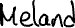 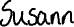 __________________________________
Leder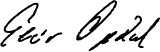 _____________________				____________________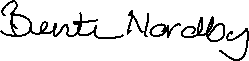 Nestleder							Opplæringsansvarlig_____________________				____________________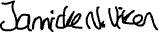 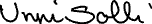 Kasserer							Leder yrkesseksjon kirke,  
								kultur og oppvekst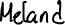 _____________________				____________________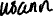 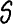 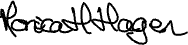 Leder yrkesseksjon					Leder yrkesseksjon
helse og sosial						kontor og administrasjon


_____________________				____________________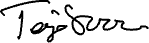 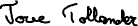 Leder yrkesseksjon					Pensjonisttillitsvalg
samferdsel og teknisk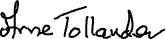 _____________________				____________________
Ungdomstillitsvalgt					Styremedlem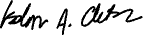 _____________________				____________________
Styremedlem						Styremedlem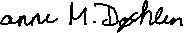 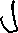 VervNavnFrikjøp (%)Honorar i kr.Ansvarsområde etter vedtektene og retningslinjeneLederSusann Meland40%Daglig ledelse, ansvar for drift og overordnet økonomisk ansvar. Sikre rutiner og planer for alle arbeidsområder, samt verving jfr. vedtekter.NestlederBente NordbyLeders stedfortreder og spesielt ansvarlig for styrets verve- og informasjonsvirksomhet jfr. vedtekter. OpplæringsansvarligGeir Opdal4.000 kr.Tilrettelegge for gjennomføring av organisatorisk opplæring i foreningen jfr. vedtekter.KassererUnni Solli10.000 kr.Økonomi- og regnskapsarbeid jfr. vedtekter.Leder yrkesseksjon helse og sosial Susann MelandGi medlemmer yrkesfaglig tilbud og oppfølging jfr. vedtekter. Leder yrkesseksjon kirke, kultur og oppvekstLill-Jannicke Nettum VikenGi medlemmer yrkesfaglig tilbud og oppfølging jfr. vedtekter.Leder yrkesseksjon samferdsel og tekniskTerje SvorenGi medlemmer yrkesfaglig tilbud og oppfølging jfr. vedtekter.Leder yrkesseksjon kontor og administrasjonMonica Helen HagenGi medlemmer yrkesfaglig tilbud og oppfølging jfr. vedtekter.UngdomstillitsvalgtIselin Andresen OlafsenVerve, aktivisere og beholde lærlinger, elever, studenter og unge arbeidstakere jfr. vedtekterPensjonisttillitsvalgtTove TollanderLegge til rette for at alders- og uføre-pensjonistene kan delta aktivt i foreningsarbeid jfr. vedtekter.StyremedlemArne TollanderSærlig ansvar for arbeidsmiljøaktiviteten jfr. Retningslinjer til §11.2.1StyremedlemBistå i ansvaret for foreningens totale virksomhet jfr. vedtekterStyremedlemJanne Døhlen Tillitsvalgt etter hovedavtale jfr. vedtekterSekretærBente Nordby4.000 kr. AnsvarsområdeNavnFrikjøpsprosentTariffavtaleHelse og sosial, Kontor og administrasjonBente Nordby80%KSSkole og oppvekst, Samferdsel og tekniskJanne Døhlen40%KSLederAnna LyckeNestlederAud-Helene HaalandMedlemMangler iht. vedtekterUngdomsrepresentantMangler iht. vedtekterRepresentant for yrkesseksjon HSMangler iht. vedtekterRepresentant for yrkesseksjon KAMangler iht. vedtekterRepresentant for yrkesseksjon KKOMangler iht. vedtekterRepresentant for yrkesseksjon STMangler iht. vedtekterPensjonistrepresentantMangler iht. vedtekterNavnFrikjøp/honorarBankinnskudd 31.12.2021Bankinnskudd 31.12.2022Egenkapital 31.12.2021Egenkapital 31.12.2022Kr. 517.840,73Kr. 593.639,41Kr.768.498,-Kr. 863.189,-Kr. 247.544,97Kr. 250.125,97ArbeidsgiverTariffområdeAntall medlemmerKlubbstyre (JA/NEI)Hvis NEI, hva er grunnen til dette?Nannestad KommuneKS515JAFagforeningens vervemål:Fagforeningens vervemål:Fagforeningens vervemål for yrkesaktive:Fagforeningens vervemål for yrkesaktive:Vervemål totalt:Måloppnåelse:Vervemål yrkesaktiv:Måloppnåelse:55633511Medlemstall totalt:Medlemstall totalt:Yrkesaktive totalt:Yrkesaktive totalt:16.06.202202.01.202316.06.202202.01.2023624637402413Antall yrkesaktive medlemmer under 30 år:Antall yrkesaktive medlemmer under 30 år:Antall pensjonistmedlemmer:Antall pensjonistmedlemmer:16.06.202231.12.202216.06.202202.01.202353515569Studenter:Studenter:Lærlinger:Lærlinger:16.06.202202.01.202316.06.202202.01.2023571411Elever:Elever:Elever:Elever:16.06.202216.06.202202.01.202302.01.202329292929Type Antall TV gjennomførtDato gjennomførtFase 1123.11.22Fase 2524.06.22*TurnuskursTillitsvalgtsamling1604.11.22Klubbstyre KS-klubben1721-22 april TypeAntall TV gjennomførtDato gjennomførtStyrekursIkke gjennomført – Overført til 2023.Yrkesseksjonssamling5Mars og Desember